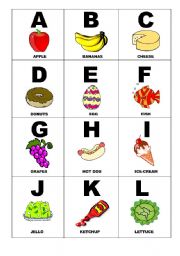 2. Alphabet HarvestA.Alphabet harvest from round the earth:Each one’s different but each has worth!Alphabet harvest from A to Z:Are you ready? Let’s go ahead!B.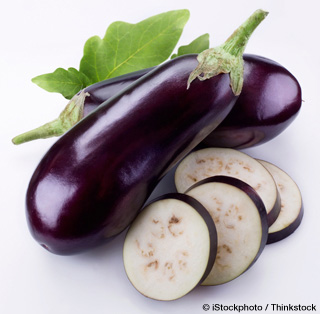 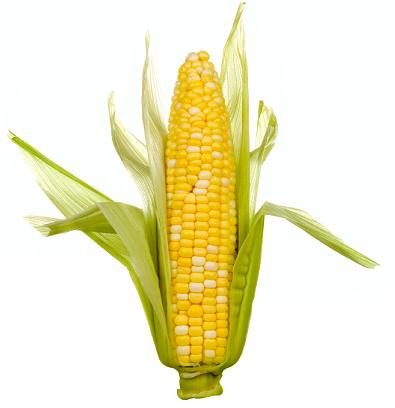 Apples, beansprouts,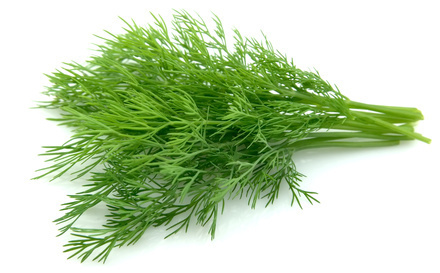 Corn on the cob; Dill and eggplant,And flax does the job!tune B.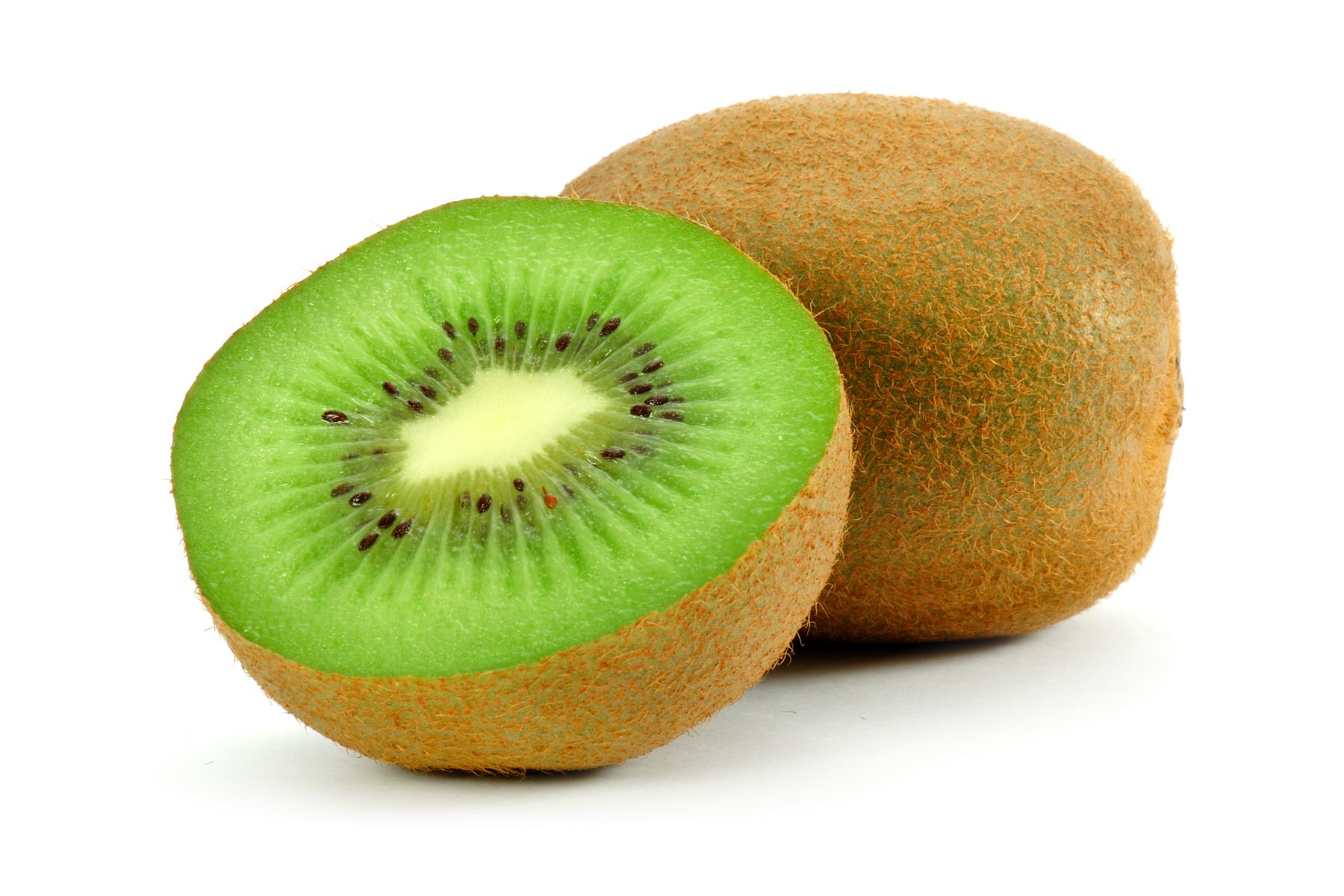 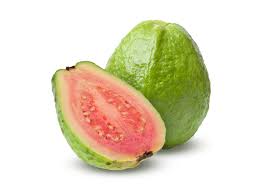 Guava, hay, Every Indian spice! Jaffa orange, kiwi And lavender: nice! C.Mangetout, ‘neeps, okra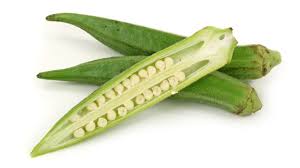 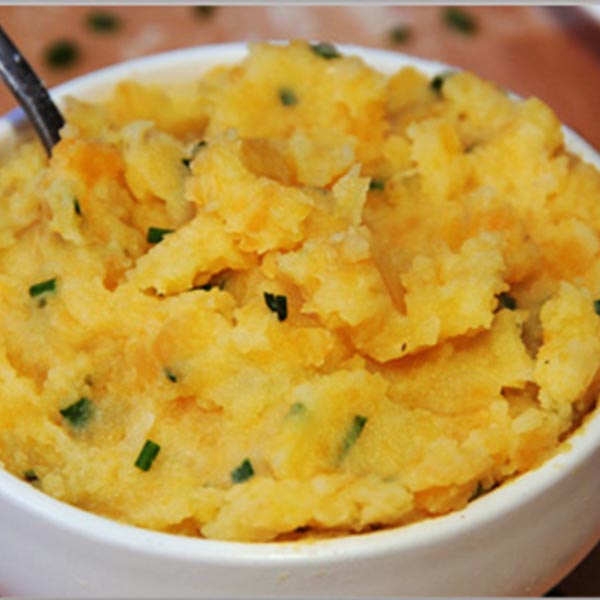 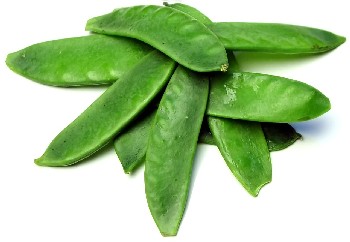 And pumpkin for pie! Quince for jellyAnd don’t forget rye!B.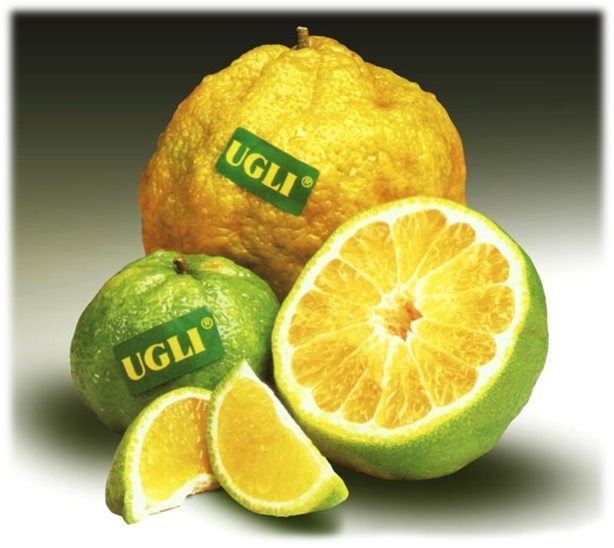 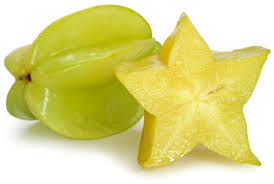 Starfruit, thymeAnd ugli fruit too!Vine tomatoes, watercress:So good for you!B.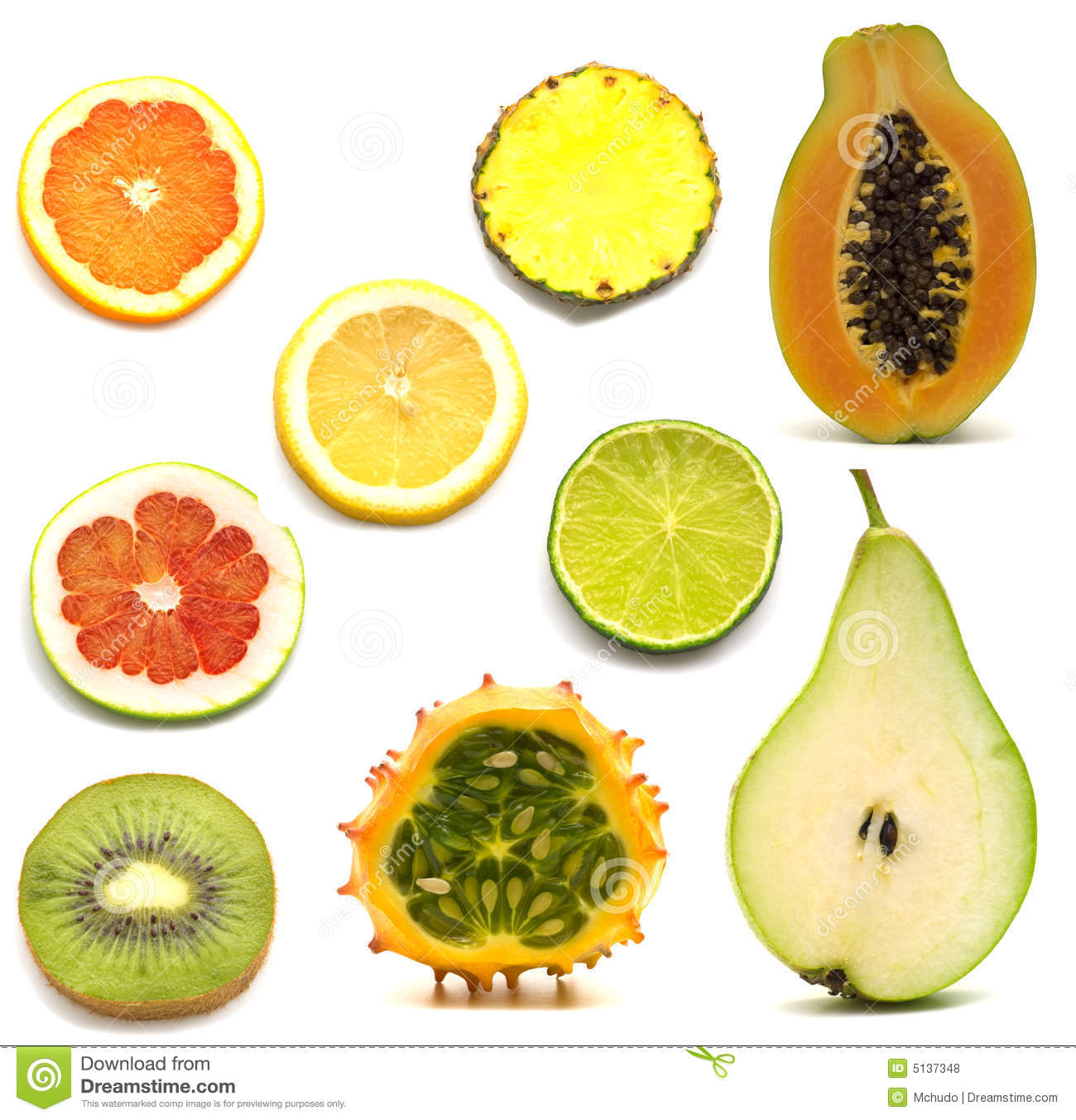 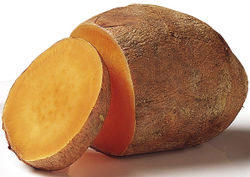 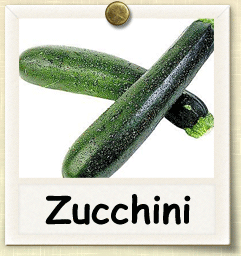 X for exotic fruits?Nice for our tea! Yams, then finally: Zucchini!